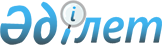 О внесении изменения в Решение Евразийского межправительственного совета от 8 сентября 2015 г. № 9Решение Евразийского Межправительственного Совета от 27 ноября 2018 года № 5
      В соответствии с пунктом 6 статьи 92 Договора о Евразийском экономическом союзе от 29 мая 2014 года Евразийский межправительственный совет решил:  
      Пункт 5.2 Основных направлений промышленного сотрудничества в рамках Евразийского экономического союза, утвержденных Решением Евразийского межправительственного совета от 8 сентября 2015 г. № 9, дополнить абзацами следующего содержания:   
      "Комиссия обеспечивает ведение и размещение на официальном сайте Союза реестра правовых актов (проектов актов), принятых (разработанных) государствами-членами в отношении чувствительных товаров.   
      Реестр формируется по согласованию с государствами-членами на основании информации, представляемой государствами-членами в соответствии с пунктом 18 Порядка проведения консультаций в отношении чувствительных товаров и (или) взаимного информирования государств – членов Евразийского экономического союза о планируемых направлениях реализации национальной промышленной политики в отношении чувствительных товаров (приложение № 3), и результатов проводимого Комиссией мониторинга разработки и принятия государствами-членами правовых актов в отношении чувствительных товаров.".  
      Члены Евразийского межправительственного совета: 
					© 2012. РГП на ПХВ «Институт законодательства и правовой информации Республики Казахстан» Министерства юстиции Республики Казахстан
				
От Республики
Армения
От Республики
Беларусь
От Республики
Казахстан
От Кыргызской
Республики
От Российской
Федерации